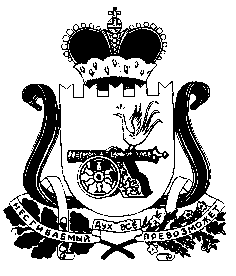 Совет депутатов Леонидовского сельского поселенияЕльнинского района Смоленской областиРЕШЕНИЕот  30.11.2018г.  № 37 Об    установлении  порядка       учетапредложений  по  проекту     решения«О     бюджете              Леонидовского сельского    поселения     Ельнинского района  Смоленской     области        на    2019 год и на  плановый период  2020 и 2021  годов »  и порядка     участия граждан в  его обсуждении      Руководствуясь частью 6 статьи 52  Федерального закона  от  06.10.2003 г.    № 131- ФЗ «Об общих принципах организации местного самоуправления  в Российской Федерации», на основании статьи  16 Устава Леонидовского сельского поселения Ельнинского района Смоленской области,  Совет депутатов Леонидовского сельского поселения  Ельнинского района Смоленской области     РЕШИЛ:       Установить следующий порядок учета предложений по проекту решения «О бюджете Леонидовского сельского поселения Ельнинского района Смоленской области на 2019 год и на плановый период 2020 и 2021 годов» и порядок участия граждан в его обсуждении:Ознакомление с проектом решения через средства массовой информации ( печатное издание  «Леонидовский вестник» ).Прием предложений граждан в письменной форме до  13  декабря 2018 года по адресу: Администрация Леонидовского сельского поселения  д.Шарапово, ул. Центральная, д.23Публичные слушания по проекту решения «О бюджете Леонидовского сельского поселения Ельнинского района Смоленской области на 2019 год и на плановый период 2020 и 2021 годов»  состоятся  14  декабря 2018 года в 15-00 часов в помещении Администрации Леонидовского сельского поселения Ельнинского района Смоленской области.Утверждение бюджета Леонидовского сельского поселения Ельнинского района Смоленской области на 2019 год и на плановый период 2020 и 2021 годов на заседании Совета депутатов Леонидовского сельского поселения Ельнинского района Смоленской области.Опубликование решения «О бюджете Леонидовского сельского поселения Ельнинского района Смоленской области на 2019 год и на плановый период 2020 и 2021 годов»  в средствах массовой информации  ( печатное издание «Леонидовский вестник»).Глава муниципального образованияЛеонидовского сельского поселения                                                      Ельнинского района Смоленской области	      С.М.Малахова